Universidad Nacional “José Faustino Sánchez Carrión”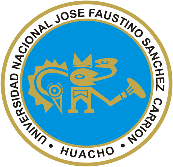 FACULTAD DE EDUCACIÓNESCUELA ACADÉMICO PROFESIONAL DE EDUCACIÓN SECUNDARIASILABO ASIGNATURA: LITERATURA HISPANOAMERICANA CLÁSICA VANGUARDISTADATOS GENERALES:1.1.	Departamento Académico	:	Ciencias Sociales y Humanidades1.2.	Escuela Académico Profesional	:	Educación Secundaria1.3  	Especialidad	:	Lengua, Comunicación e Idioma Inglés1.4.	Docente	:	Dr. Escudero Escudero, Melchor Epifanio1.5  	Asignatura	:	Literatura Hispanoamericana Clásica Vanguardista1.6  	Pre – Requisito                    	: 	Sí1.7  	Código	: 	66-02-904-A 1.8  	Área Curricular	:	Formación especializada1.9  	Horas	: 04 Horas   -   T: 02      P: 021.10  	Créditos	: 031.11	Ciclo - Semestre	: IX Ciclo / 2018 – I1.12	Correo Electrónico	: melchorescudero1@hotmail.com1.13 	Teléfono	: 985247312JUSTIFICACIÓN:La enseñanza de la  asignatura de Literatura Hispanoamericana Clásica Vanguardista es importante porque el estudiante (futuro profesional) en el desempeño de su labor docente haga uso de los conocimientos que la asigna le va a brindar.Por la necesidad de que el estudiante (futuro docente de Lengua Comunicación e Idioma Inglés) adquiera los conocimientos básicos del contexto histórico, la corriente literaria y la capacidad de desarrollar el hábito a la lectura de las obras de la Literatura Clásica Vanguardista para luego realizar el comentario – análisis e interpretación de dichas obras literarias relievando su valor estético, su valor social y su valor moral.SUMILLA:La asignatura de Literatura Hispanoamericana Clásica Vanguardista tiene carácter teórico práctico y contiene, los tópicos de Literatura Pre Colombina, Literatura del descubrimiento, de la conquista, del neoclasicismo y barroco hispanoamericanos así como el Romanticismo, el realismo y el modernismo en América Latina.COMPETENCIA GENERAL.Explica críticamente las obras de la literatura hispanoamericana clásica vanguardista determinando sus características y demostrando aprecio, goce estético por las creaciones literarias.CONTENIDOS CURRICULARES TRANSVERSALES5.1. Educación para la convivencia, la paz y la ciudadanía.5.2. Educación en valores o formación ética.5.3. Desarrollo del pensamiento cultural, científico, tecnológico.5.4. Desarrollo de la investigación ene l campo de la comunicación.5.5.	Promueve la identidad local, regional y nacional entre los estudiantes, futuros docentes.5.6. Educación para la gestión y conciencia ambiental.5.7. Educación en y para los derechos humanos.CRONOGRAMA ACADÉMICO6.1. Unidades:1. Título: Literatura Pre – Hispánica y del descubrimiento.2. Título: Literatura Hispanoamericana del Coloniaje.3. Título: El Romanticismo Hispanoamericano.4. Título: El Modernismo Hispanoamericano.ESTRATEGIAS METODOLÓGICASGARANTIA DE APRENDIZAJE8.1.	Evaluación Teórica (E.T.)	02 Exámenes parciales escritos8.2.	Evaluación Práctica (E.P.)	Se desarrollará en la medida que se van desarrollando las clases.8.3.	Trabajos	04 Trabajos realizados en clase.02 informes. Uno en cada periodo parcial8.4.	Escala de Calificación	Escala vigesimal8.5.	Promedio Final (P.F.) se obtendrá de:	PF = 0,35 (E.T1) + 0,35 (E.P2) + 0.30 (TA)BIBLIOGRAFÍA GENERAL9.1. 	Toro Montalvo, César – Literatura Hispanoamericana II. Edit. San Marcos – 1998 – Lima – Perú.9.2. 	Toro Montalvo, César – Poesía Pre-Colombina de América – Volumen 1. Edit. San Marcos – 1996. Lima – Perú.9.3.	Bairabe, Alfredo. Literatura Hispanoamericana. Edit. Kapeluz S.A: 1986.9.4.	Alvarado Castillo, Rafael – Análisis de las obras Literarias Universales. Edit. Chirre S.A.9.5.	Pérez Ranzón D. Historia Universal de la Literatura. Edit. Ramón Sopena.9.6.	Anónimo. El Popol Vuh. Leyenda del Pueblo Quiché. Ediciones EBISA. Primera Edición – 2009.9.7.	Bianche de Cortina, Edith. Gramática Estructura Tomo IV. Editorial Manfer.Huacho, febrero de 2018_______________________________________Dr. MELCHOR E. ESCUDERO ESCUDEROProfesor del CursoCAPACIDADESCONTENIDOSSEMANASESIÓN- 	Previa lectura de textos, interpreta y analiza el contenido y la forma de producción literaria pre – colombina y del descubrimiento de la Literatura hispanoamericana Clásica Vanguardista describiendo sus características y resaltando su importancia.-	Entrega y exposición del sílabo.-	La literatura y sus valores.-	Zonas lingüísticas de América Precolombina.-	La lírica centroamericana.-	El Popol Vuh.-	Literatura del descubrimiento.-	Las crónicas y los cronistas.-	Lectura de la crónica: Leyes y ordenanzas de los incas.12341-23-45-67-8BIBLIOGRAFIA:Anónimo: El Popol Vuh – Ediciones EBISA – Primera Edición 2009.BIBLIOGRAFIA:Anónimo: El Popol Vuh – Ediciones EBISA – Primera Edición 2009.BIBLIOGRAFIA:Anónimo: El Popol Vuh – Ediciones EBISA – Primera Edición 2009.BIBLIOGRAFIA:Anónimo: El Popol Vuh – Ediciones EBISA – Primera Edición 2009.CAPACIDADCONTENIDOSSEMANASESIÓN- 	Previo estudio del contexto histórico de los siglos XVII y XVIII analiza la producción literaria de los autores del reconocimiento, del Barroco y del neoclasicismo de la Literatura hispanoamericana relievando su valor estético, social y moral.-	Literatura Hispanoamericana del Renacimiento y sus representantes.-	El Barroco Hispanoamericano.-	Lectura y análisis de las redondillas de Sor Juana Inés de la Cruz.-	Literatura del Neoclasicismo.-	Los himnos nacionales.-	José Fernández de Lizardy y su obra El Periquillo Sarmiento.-	Evaluación Parcial.56789-1011-1213-1415-16BIBLIOGRAFIA:Bairabé Alfredo – Literatura Hispanoamericana – Edit. Kapeluz S.A. 1986BIBLIOGRAFIA:Bairabé Alfredo – Literatura Hispanoamericana – Edit. Kapeluz S.A. 1986BIBLIOGRAFIA:Bairabé Alfredo – Literatura Hispanoamericana – Edit. Kapeluz S.A. 1986BIBLIOGRAFIA:Bairabé Alfredo – Literatura Hispanoamericana – Edit. Kapeluz S.A. 1986BIBLIOGRAFIA:Bairabé Alfredo – Literatura Hispanoamericana – Edit. Kapeluz S.A. 1986CAPACIDADCONTENIDOSSEMANASESIÓN- 	En el contexto histórico del Siglo XIX la interpreta las obras del romanticismo y el realismo de la literatura hispanoamericana destacando sus características y aporte cultural.-	Andrés Bello y las Silvas Americanas.	Lecturas y análisis de las silvas-	Jorge Isaac y la novela María.-	José Mármol y la novela Amalia.-	José Hernández y la obra Martín Fierro.910111217-1819-2021-2223-24BIBLIOGRAFIA:Toro Montalvo, César – Literatura Hispanoamericana II – Edit. San Marcos. 1998 – Lima – Perú.BIBLIOGRAFIA:Toro Montalvo, César – Literatura Hispanoamericana II – Edit. San Marcos. 1998 – Lima – Perú.BIBLIOGRAFIA:Toro Montalvo, César – Literatura Hispanoamericana II – Edit. San Marcos. 1998 – Lima – Perú.BIBLIOGRAFIA:Toro Montalvo, César – Literatura Hispanoamericana II – Edit. San Marcos. 1998 – Lima – Perú.BIBLIOGRAFIA:Toro Montalvo, César – Literatura Hispanoamericana II – Edit. San Marcos. 1998 – Lima – Perú.CAPACIDADCONTENIDOSSEMANASESIÓN- 	En el contexto histórico de inicios del Siglo XX lee y analiza las obras de autores del modernismo de la Literatura hispanoamericana destacando sus características y el valor social estético, moral, de dicha producción literaria.-	El Modernismo y sus características.-	Rubén Darío.-	Lectura y análisis de las poesías, Sonatina y los Motivos del lobo.-	José Santos Chocano y su poesía.-	Exposición de trabajos monográficos.Evaluación FinalEvaluación sustitutorio131415161725-2627-2829-30-313233BIBLIOGRAFIA:Bairabe, Alfredo – Literatura Hispanoamericana. Edit. Kapeluz S.A. 1986,BIBLIOGRAFIA:Bairabe, Alfredo – Literatura Hispanoamericana. Edit. Kapeluz S.A. 1986,BIBLIOGRAFIA:Bairabe, Alfredo – Literatura Hispanoamericana. Edit. Kapeluz S.A. 1986,BIBLIOGRAFIA:Bairabe, Alfredo – Literatura Hispanoamericana. Edit. Kapeluz S.A. 1986,BIBLIOGRAFIA:Bairabe, Alfredo – Literatura Hispanoamericana. Edit. Kapeluz S.A. 1986,CRITERIOSINDICADORESINSTRUMENTOSConferencias magistrales.Elaboración de mapa conceptual de las cinco zonas lingüísticas.Seminario Taller sobre el Popol Vuh.Conferencia Magistral sobre la Literatura del Descubrimiento.Trabajo en equipo sobre la lectura y análisis de las crónicas.Diálogo sobre el Renacimiento y el Barroco.Trabajo grupal sobre las redondillas de Sor Juana Inés de la Cruz.Tándem sobre los Himnos nacionales.Conferencia magistral sobre el Romanticismo Hispanoamericano.Recitación y comentario de las obras de Rubén Darío.Lectura y análisis en taller sobre el Popol Vuh.Lectura y análisis sobre el diario de Cristóbal Colón.Lectura y análisis individual sobre la crónica “Leyes y ordenanzas de los incas” del Inca Garcilaso de la Vega.Lectura y análisis de las Redondillas de Sor Juana Inés de la Cruz.Lectura y análisis de los himnos nacionales.Lectura y análisis de la obra María de Jorge Isaac.Lectura y análisis de la obra Martín Fierro.Lectura y análisis de la poesía del Modernismo.Exposición de trabajos de investigación.Prueba escrita objetiva de opción múltiple.Prueba escrita objetiva de relación.Prueba escrita objetiva de ordenamiento.Prueba escrita de ensayo.Ficha de observación.Lista de cotejo.Guías de observación e informes.